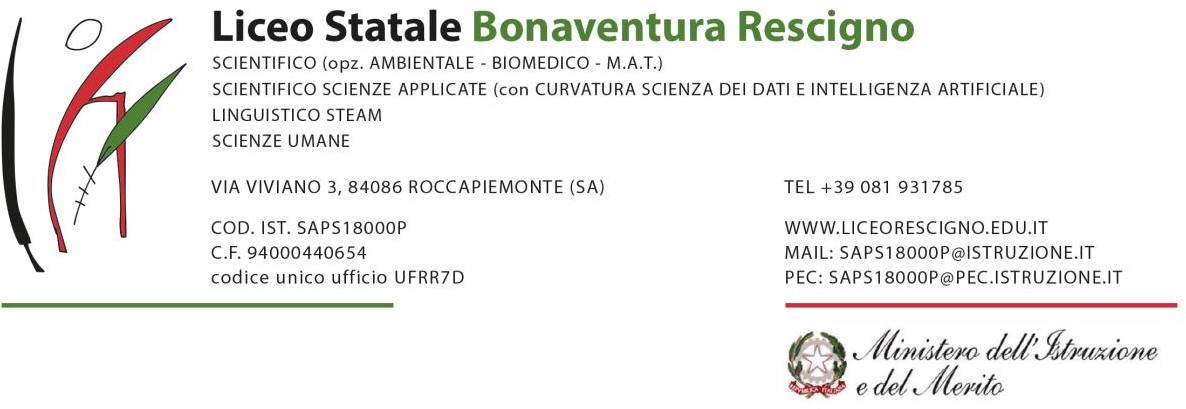 Prot. n.					                                     Roccapiemonte, ../06/2024     						                                  Ai Genitori dell’alunno …..						                                   Classe .. Sez. …Oggetto: Comunicazione esito scrutinio finale anno scolastico 2023/2024	Il Consiglio della classe ….Corso…, in ottemperanza a quanto previsto dall’O.M. 92/2007, nel rispetto di quanto stabilito nel PTOF a.s.2023-24, confermato dal Collegio dei Docenti (seduta del 09.04.2024 N. 30), nella seduta dello scrutinio finale del……, viste le gravi e diffuse carenze riportate dall’alunno nelle seguenti discipline tenuto conto della sua valutazione complessiva, ne ha deliberato la NON AMMISSIONE alla classe successiva. Firma per presa visioneIl dirigente scolasticoProf.ssa Rossella De Luca(il documento è firmato digitalmente ai sensi del D.Lgs. 82/2005 s.m.i. e norme collegate e sostituisce il documento cartaceo e la firma autografa)